Краевой конкурс «Лучший специалист по охране труда Краснодарского края - 2024»В период с 6 марта по 27 апреля 2024 года Министерством труда и социального развития Краснодарского края объявлен краевой конкурс «Лучший специалист по охране труда Краснодарского края - 2024».Конкурс призван содействовать повышению профессионального мастерства специалистов по охране труда, развитию их творческой инициативы и новаторства, повышению престижа профессии и статуса специалиста по охране труда.Проводится конкурс в два этапа, первый - отборочный этап, второй -соревновательный. Принять участие в конкурсе могут руководители и специалисты служб охраны труда, специалисты по охране труда организаций, уполномоченные работодателем в области охраны труда работники организаций, работодатели - индивидуальные предприниматели.По итогам конкурса победитель и призеры, занявшие призовые места, будут награждены почетной грамотой министерства и ценным подарком, лидеры рейтинга ТОП - 10 сертификатом (дипломом) участника.Победителю конкурса, занявшему первое место, делегируется право представить Краснодарский край на конкурсе «Лучший специалист по охране труда Южного федерального округа».Информация о конкурсе размещена на интерактивном портале службы труда и занятости населения (www.kubzan/Главная/Информация/Конкурсы       и мероприятия). По вопросам, связанным с участием в конкурсе, обращаться в ГКУ КК ЦЗН Темрюкского района по телефону +7 (86148) 5-47-17.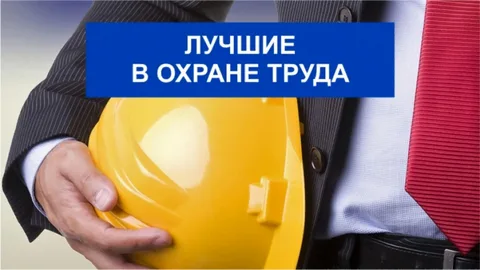 